Gay Tibau, María (1813-1884)Religiosas de San José de Geronahttp://www.revistaecclesia.com/el-instituto-de-religiosas-de-san-jose-de-gerona-inicia-en-burjassot-el-bicentenario-de-su-fundadora/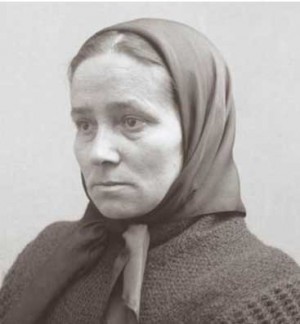     En 2013 conmemoramos el bicentenario del nacimiento de Maria Gay Tibau (nacida en Llagostera, Girona, en 1813), fundadora del Instituto de Religiosas   María Gay nació en Llagostera, población a unos 20km. de Girona, el 24 de octubre de 1813, y fue bautizada al día siguiente. Sus padres fueron Martín Gay y María Tibau.   En 1815, después de fallecer su padre, nace su hermano Pedro. Su madre debe afrontar en soledad el crecimiento y la educación de María y Pedro en circunstancias difíciles, como consecuencia de la guerra de la Independencia.   El 23 de octubre de 1850 fallece su madre en el Hospital Santa Catalina de Girona. María se queda en la ciudad.    María vive en la casa del Dr. Amerio Ros durante 20 años, ayudando en las tareas domésticas y participando de la vida de esta familia. En estos años María entra en contacto con el sufrimiento de los enfermos que llamaban a la casa del Dr. Ros. Se despierta en ella el ansia de ayudarles más directamente.
   Esta inquietud la lleva a crear una sencilla asociación, que inicia su andadura el 29 de junio de 1870. El grupo de María y sus veladoras recorren de día y de noche las calles de Girona para asistir a los enfermos en quienes ven al propio Cristo. El Sr. Obispo, viendo la fama de caridad y fortaleza de María y sus compañeras, en 1872, consciente de la trascendencia de su labor, les concede un Reglamento Provisional.   La misión apostólica del Instituto consiste en el ejercicio de la caridad para con los enfermos, prestándoles asistencia espiritual y corporal." (Constituciones, 3).   Nuestra madre Fundadora recibió el carisma de cuidar y velar a los enfermos de toda clase de enfermedades y, a través de esta asistencia, sembrar la paz en su corazón. Así pues, la religiosa de San José, como seguidora de María Gay, está llamada a llevar ese mensaje al hombre enfermo.   Ante el estado de abandono y sufrimiento en que se encontraban los enfermos de Girona, tanto en sus domicilios como en los hospitales municipales, y no obstante la escasez de medios técnicos que podía ofrecerles, María Gay no retrocedió sino que con la fuerza del Espíritu y un gran deseo de hacer el bien, se entregó con ardiente caridad al servicio de las personas enfermas.   Hoy como en los tiempos de María Gay estamos todas llamadas a llevar paz al mundo del dolor, donde alguien necesita ser atendido y escuchado, sin tener en cuenta su condición social, su ideología ni su religión.   El Instituto, consciente del reto que supone de cara al nuevo milenio la prioridad que da la Iglesia a la evangelización desde la propia vida, se propone vivir con más radicalidad las raíces esenciales del carisma. "Aliviar el dolor y sembrar la paz". A ello ayuda también el hecho de la reciente introducción de la Causa de Beatificación de la Fundadora María Gay Tibau. El compromiso de cada una de las Hermanas es total en esta toma de conciencia:   Nuestro empeño, a la luz de la riqueza que descubrimos en nuestra Madre Fundadora, es contagiar y expandir su experiencia de vida evangélica en la entrega al servicio de los enfermos más pobres y necesitados. Como ella, "SERVIR Y VELAR" al hombre de hoy en los ámbitos o realidades donde no hay aún respuesta. El compromiso es claro: "Transparentar el amor misericordioso de Cristo...".   Por otra parte, conscientes de que el carisma no es monopolio del Instituto, buscamos cauces de comunicación del mismo con los colaboradores y voluntarios, en quienes el Espíritu suscite también la riqueza del carisma que dio a María Gay Tibau y hoy continuamos sus seguidoras.   Conservando intactos nuestros valores -el respeto a la vida, el cuidado integral al enfermo y la vivencia de la vida cristiana según está en los Evangelios- queremos responder a las necesidades de las Iglesias locales de los diversos lugares donde nos encontramos.